T.C.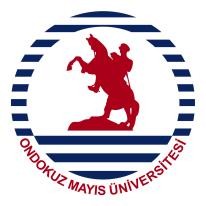 ONDOKUZ MAYIS ÜNİVERSİTESİ SAĞLIK BİLİMLERİ FAKÜLTESİSAĞIK YÖNETİMİ BÖLÜMÜÖZ DEĞERLENDİRME KOMİSYONUNUN ÇALIŞMA USUL VE ESASLARIBİRİNCİ BÖLÜMAmaç, Kapsam, Dayanak ve TanımlarAmaçMADDE 1- (1) Bu ilke, usul ve esasların amacı; Ondokuz Mayıs Üniversitesi Sağlık Bilimleri Fakültesi Sağlık Yönetimi Bölümü’nde eğitim-öğretim faaliyetlerini izlemek, eğitim-öğretimi geliştiren önerilerde bulunmak ve Sağlık Yönetimi Bölümünün yıllık öz değerlendirme raporlarını hazırlamaktır.KapsamMADDE 2- (1) Bu ilke, usul ve esaslar; Ondokuz Mayıs Üniversitesi Sağlık Bilimleri Fakültesi Sağlık Yönetimi Bölümü Öz Değerlendirme Komisyonu’nun oluşum, görev, yetki ve çalışma esaslarına ilişkin hükümleri kapsar.DayanakMADDE 3- (1) Bu ilke, usul ve esaslar, 2547 Sayılı Yükseköğretim Kanunu’na istinaden hazırlanmıştır.TanımlarMADDE 4- (1) Bu ilke, usul ve esaslarda geçen;Üniversite: Ondokuz Mayıs Üniversitesini,Fakülte: Ondokuz Mayıs Üniversitesi Sağlık Bilimleri Fakültesini,Bölüm: Ondokuz Mayıs Üniversitesi Sağlık Bilimleri Fakültesi Sağlık Yönetimi Bölümünü,Başkan: Ondokuz Mayıs Üniversitesi Sağlık Bilimleri Fakültesi Sağlık Yönetimi Bölümü Öz Değerlendirme Komisyonu Başkanını,Komisyon Üyesi: Ondokuz Mayıs Üniversitesi Sağlık Bilimleri Fakültesi Sağlık Yönetimi Bölümü Öz Değerlendirme Komisyonunda görevli üyelerini,Öğrenci: Sağlık Bilimleri Fakültesi Sağlık Yönetimi Bölümü öğrencilerini,İç paydaş: Öğrencileri,Dış paydaş: Mezunlar ve sektör temsilcilerini,Raportör: Öz Değerlendirme Komisyonu Raportörü’nü ifade eder.İKİNCİ BÖLÜMKomisyonun Oluşturulması ve Çalışma EsaslarıKomisyonun OluşturulmasıMADDE 5-  Komisyonun oluşumu aşağıdaki esaslar doğrultusundadır:Komisyon Başkan ve Üyelerden oluşur.Komisyonda en az 1 öğretim üyesi olmak üzere en az 3 öğretim elemanı ile en az bir  öğrenciden oluşur. Komisyon üyeleri Sağlık Yönetimi Bölümünde görevli öğretim elemanları arasından BölümBaşkanı’nın teklifi ile 2 (iki) yıl süre ile seçilir. Üyeler bir sonraki dönem için yeniden görevlendirilebilir.Komisyon kendi üyeleri arasından bir başkan ve bir raportör seçer.Çalışma EsaslarıMADDE 6 (1)   Komisyon, üye salt çoğunluğuyla her eğitim döneminde en az bir defa olmak  üzere ve gerekli hallerde Bölüm Başkanı veya Komisyon Başkanının çağrısı üzerine toplanır.Komisyon toplanabilmesi için kurul üye tam sayısının salt çoğunluğu gereklidir. Kararlar, toplantıya katılan üyelerin salt çoğunluğu ile alınır. Yeter sayısının sağlanamaması halinde toplantı, başkan tarafından ileri bir tarihe ertelenir. Komisyon Başkanı, komisyon çalışmalarının organizasyonunu sağlar ve her akademik yıl sonunda hazırladığı Öz Değerlendirme Raporu’nu Bölüm Başkanlığına sunar.Tutanaklarının yazılması, imzalatılması ve arşivlenmesi ile ilgili işleri raportör yapar.Gerekli durumlarda konu ile ilgili görüşlerine başvurmak üzere başka öğretim üyeleri ve uzmanlar komisyona davet edilebilir. Bu katılımcılar oy kullanamaz ve oylama oturumuna katılamaz.Komisyonla ilgili kararlar ve tutanaklar, Komisyon Başkanı tarafından Bölüm Başkanlığına iletilir.ÜÇÜNCÜ BÖLÜMGörev, Yetki ve SorumluluklarMADDE 7- (1) Komisyon, Ondokuz Mayıs Üniversitesi Sağlık Bilimleri Fakültesi Sağlık Yönetimi Bölümü eğitim programının mezuniyet öncesi Ulusal Çekirdek Eğitim Programı’nı karşılama durumunu değerlendirir ve akreditasyonu için, ulusal ve uluslararası standartlar çerçevesinde ve Fakülte gereksinimleri doğrultusunda yenilenmesi ve geliştirilmesi için öneriler sunar.Komisyon, Bölüm eğitim programının Ulusal Çekirdek Eğitim Programı’nda tanımlanan tüm standartların karşılanma durumunu değerlendirerek hazırladığı öz değerlendirme raporunu yenilik sağlayıcı öneriler geliştirerek Bölüm Başkanlığına sunar.Eğitim programının yapısı ve içeriği, programın gözden geçirilmesini takip eder ve diğer komisyonlarla iş birliği içinde çalışır.DÖRDÜNCÜ BÖLÜM                                                        Yürürlük ve YürütmeYürürlükMADDE 8 – (1) Bu ilke, usul ve esaslar Bölüm Akademik Kurulu Kararı ile kabul edildiği tarihte yürürlüğe girer.YürütmeMADDE 9 – (1) Bu ilke, usul ve esaslar hükümlerini Ondokuz Mayıs Üniversitesi Sağlık Bilimleri Fakültesi Sağlık Yönetimi Bölüm Başkanı yürütür.İlke, Usul ve Esasların kabul edildiği Akademik Kurulu Kararınınİlke, Usul ve Esasların kabul edildiği Akademik Kurulu KararınınTarih: Sayı: